Village Creek Society in partnership withAlabama Power Renew Our RiversInvites you to be part of the                             Grand MarshalVCS Captain Perry McMillerYour participation is needed!When:  September 18-19, 2014 “In-Creek” Clean-up with Renew Our Rivers,the City of Birmingham, Birmingham Fire and Rescue Services,Jefferson County Commission and Vulcan Materials Company                      September 20, 2014 “Out of Creek” Clean-up with our community, partners                           and volunteersWhere: In-Creek volunteers should meet at Avenue F and 10th Place Ensley                         Out-of-Creek volunteers should meet at Avenue M and 11th Street at Moro                              Park EnsleyTime: 7:30 a.m. to 12:00 p.m.  Lunch will be served immediately followingthe Clean-ups. On Saturday there will be lunch and FINALE.                What to wear: Closed toe shoes, long pants, sunscreen. Individuals wearing shorts oropen toed shoes will be unable to participate.----------------------------------------------------------------------------------------------------Please respond before Wednesday, September 10, 2014 to pre-registerwith Village Creek Societyby Telephone:  205-798-0087 or E-Mail: vilcreek@bellsouth.net                 Directions: In-Creek : Go to Avenue F past Jackson-Olin High School to 10th Place at the end of the High School parking lot to the Registration tent.Out-of-Creek: Take Interstate 20/59 West.  Take Exit 121 Bush Blvd/Ensley.  Travel a half mile north on Avenue V (W) to Creek.Follow signs to registration tent on Avenue M.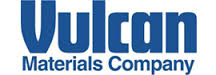 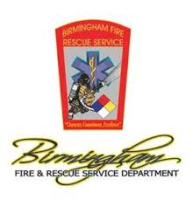 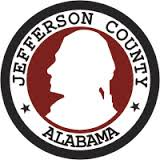 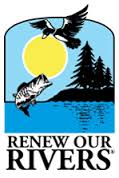 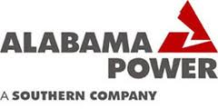 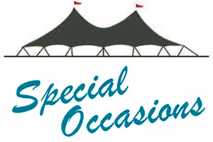 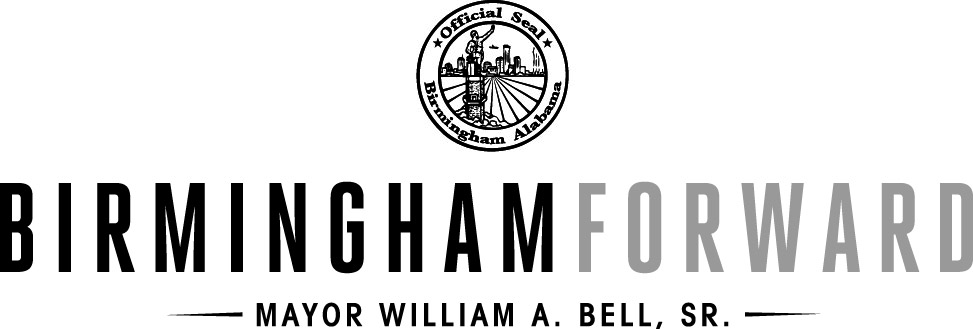 